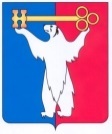 АДМИНИСТРАЦИЯ ГОРОДА НОРИЛЬСКАКРАСНОЯРСКОГО КРАЯПОСТАНОВЛЕНИЕ14.05.2020	                                       г. Норильск 			                       № 210О внесении изменений в отдельные постановления Администрации города НорильскаВ соответствии с Федеральным законом от 27.07.2010 № 210-ФЗ 
«Об организации предоставления государственных и муниципальных услуг»,ПОСТАНОВЛЯЮ:Внести в постановление Администрации города Норильска от 24.04.2008 № 1221 «Об утверждении Порядка компенсации расходов на оплату проезда к месту отдыха и обратно 1 раз в 2 года в пределах Российской Федерации» (далее – Постановление) следующее изменение:В пунктах 2, 3 Постановления слова «Управлению социальной политики Администрации города Норильск (Н. М. Коростелева)» заменить словами «муниципальному казенному учреждению «Управление социальной политики»».2. Внести в Порядок компенсации расходов на оплату проезда к месту отдыха и обратно 1 раз в 2 года в пределах Российской Федерации, утвержденный Постановлением (далее – Порядок), следующие изменения:2.1. В абзаце девятом пункта 1.3 Порядка слова «Управление социальной политики Администрации города Норильск» заменить словами «муниципальное казенное учреждение «Управление социальной политики»».2.2. В подпункте 2 пункта 2.4 Порядка слова «ревизии и контроля предоставления мер социальной поддержки» заменить словами «бюджетного планирования и финансового обеспечения».2.3. В пункте 2.9 Порядка слова «ФГУП «Почта России»» заменить словами «АО «Почта России»».2.4. Внести в приложения № № 1, 2 к Порядку следующие изменения:2.4.1. Слова «Начальнику Управления социальной политики Администрации города Норильска Коростелевой Н. М.» заменить словами «Директору МКУ «Управление социальной политики»».2.4.2. Слова «ФГУП «Почта России»» заменить словами «АО «Почта России»».3. Внести в Административный регламент предоставления муниципальной услуги по компенсации расходов по оплате стоимости проезда к месту отдыха и обратно 1 раз в 2 года в пределах Российской Федерации, утвержденный постановлением Администрации города Норильска от 13.06.2013 № 256 (далее - Административный регламент), следующие изменения:3.1. Пункт 2.2 Административного регламента изложить в следующей редакции:«2.2. Муниципальную услугу предоставляет муниципальное казенное учреждение «Управление социальной политики» (далее – Управление), структурное подразделение краевого государственного бюджетного учреждения «Многофункциональный центр предоставления государственных и муниципальных услуг» в городе Норильске (далее – МФЦ) участвует в предоставлении муниципальной услуги.».3.2. В пункте 2.5 Административного регламента:3.2.1. Абзацы десятый, тринадцатый исключить.3.2.2. В абзаце четырнадцатом слова «на 2017-2021 годы»» исключить.3.3. В абзаце шестом пункта 2.15 Административного регламента слова «szn13@norilsk-city.ru» заменить словами «MKU_USP@norilsk-city.ru».3.4. Абзац четвертый пункта 2.16 Административного регламента изложить в следующей редакции:«- доля обоснованных жалоб заявителей, поступивших в Управление и (или) в Администрацию города Норильска, в устной, письменной формах, посредством почтовой или факсимильной связи, по электронной почте или через единый портал государственных и муниципальных услуг и (или) региональный портал государственных и муниципальных услуг, на действия (бездействие) и решения директора Управления и специалистов Управления при предоставлении муниципальной услуги - не более 5 процентов от общего количества жалоб заявителей на действия (бездействие) и решения директора Управления и специалистов Управления.».  3.5. В подпункте 6 пункта 3.1 Административного регламента слова «ФГУП «Почта России»» заменить словами «АО «Почта России»».3.6. В пункте 3.2 Административного регламента:3.6.1. Подпункт 2 изложить в следующей редакции:«2) прием и регистрация заявления с документами, указанными в пункте 2.6 настоящего Административного регламента, поступившие в Управление посредством личного обращения, почтовой связи либо факсимильной связи, направленные по электронной почте или через единый портал государственных и муниципальных услуг и (или) региональный портал государственных и муниципальных услуг, осуществляется специалистом Управления, определенным приказом директора Управления (далее – специалист Управления);».3.6.2. Подпункт пятый изложить в следующей редакции:«5) лицом, ответственным за выполнение административной процедуры, является специалист Управления;».3.7. В пункте 3.3 Административного регламента:3.7.1. Абзац второй подпункта 2 изложить в следующей редакции:«- специалист Управления осуществляет подготовку письма о приостановлении предоставления муниципальной услуги (с обязательным указанием в нем Заявителю, что по получении необходимых документов и (или) информации, полученных в рамках повторного запроса в рамках межведомственного взаимодействия, ему будет оказана услуга в сроки, предусмотренные Административном регламентом) и передает его на подпись директору Управления.».3.7.2. Подпункт 3 изложить в следующей редакции:«3) лицами, ответственными за выполнение административной процедуры, являются специалист Управления, непосредственный руководитель специалиста Управления, директор Управления;». 3.8. Подпункт 3 пункта 3.4 Административного регламента изложить в следующей редакции:«3) лицами, ответственными за выполнение административной процедуры, являются специалист Управления, непосредственный руководитель специалиста Управления, директор Управления;». 3.9. В пункте 3.5 Административного регламента:3.9.1. Абзацы второй, третий подпункта 3 изложить в следующей редакции:«- специалист Управления осуществляет подготовку письма об отказе в предоставлении муниципальной услуги и передает его на подпись директору Управления.При отсутствии оснований для отказа в предоставлении муниципальной услуги, указанных в пунктах 2.8, 2.9 настоящего Административного регламента, специалист Управления осуществляет подготовку реестра о назначении компенсации расходов по оплате стоимости проезда к месту отдыха и обратно с указанием размера компенсации, передает его на подпись директору Управления;»;3.9.2. Подпункт 4 изложить в следующей редакции:«4) лицами, ответственными за выполнение административной процедуры, являются специалист Управления, непосредственный руководитель специалиста Управления, директор Управления;». 3.10. Подпункт 3 пункта 3.6 Административного регламента изложить в следующей редакции:«3) лицами, ответственными за выполнение административной процедуры, являются специалист Управления, непосредственный руководитель специалиста Управления, директор Управления;». 3.11. В пункте 3.7 Административного регламента:3.11.1. По всему тексту слова «ФГУП «Почта России»» заменить словами «АО «Почта России»».3.11.2. Подпункты второй, третий пункта 3.7 Административного регламента изложить в следующей редакции:«2) специалист Управления принимает документы (заявку) на перечисление денежных средств;3) лицами, ответственными за выполнение административной процедуры, являются специалист Управления, непосредственный руководитель специалиста Управления, директор Управления;». 3.12. Пункт 3.10 Административного регламента изложить в следующей редакции:«3.10. Адреса, по которым осуществляется прием заявлений о предоставлении муниципальной услуги:- 663300, Красноярский край, г. Норильск, Ленинский проспект, д. 26;- 663335, Красноярский край, г. Норильск, поселок Снежногорск, ул. Хантайская Набережная, д. 10; - 663300, Красноярский край, г. Норильск, ул. Нансена, д. 69;- 663332, Красноярский край, г. Норильск, район Талнах, ул. Бауманская, д. 10;- 663341, Красноярский край, г. Норильск, район Кайеркан, ул. Шахтерская, д. 4.».3.13. Абзац второй пункта 3.11 Административного регламента изложить в следующей редакции:«- понедельник, вторник, четверг с 09 часов 00 минут до 13 часов 00 минут, с 14 часов 00 минут до 17 часов 00 минут, среда с 09 часов 00 минут до 13 часов 00 минут, с 14 часов 00 минут до 18 часов 30 минут, пятница - неприемный день.».3.14. Пункт 3.12 Административного регламента изложить в следующей редакции:«3.12. Справочные телефоны:- 8 (3919) 43-71-95 (приемная Управления), факс: (3919) 43-71-96;- 8(3919) 43-71-95 *1853 (отдел предоставления мер социальной поддержки);- 8(3919) 22-35-55 (МФЦ);-8(3919) 43-71-62 (общий отдел Снежногорского территориального Управления).».3.15. В абзаце втором пункта 3.13 Административного регламента слова «szn13@norilsk-city.ru» заменить словами «MKU_USP@norilsk-city.ru».3.16. Пункты 4.1 – 4.4 Административного регламента изложить в следующей редакции:«4.1 Контроль за исполнением настоящего Административного регламента осуществляется в форме текущего и внепланового контроля.4.2. Текущий контроль за соблюдением специалистами Управления установленной последовательности и сроков выполнения административных процедур, определенных Административным регламентом, правомерности принятых решений по вопросам приема поданных заявлений, обоснованности и правомерности оформленных и принятых решений по представленным Заявителем документам, состояния помещений, используемых для предоставления муниципальной услуги, состояния информационных стендов, содержания информации о предоставлении муниципальной услуги на информационных стендах и на официальном сайте муниципального образования город Норильск, оснащения рабочих мест специалистов Управления, задействованных в предоставлении муниципальной услуги, осуществляется директором Управления в установленном им порядке.4.3. Периодичность текущего контроля устанавливается распоряжением директора Управления.4.4. Внеплановый контроль за исполнением специалистами Управления требований, определенных Административным регламентом, проводится на основании распоряжения директора Управления по мере поступления жалобы Заявителя на действия (бездействие) специалистов Управления по предоставлению муниципальной услуги.Внеплановый контроль за исполнением директором Управления требований, определенных Административным регламентом, проводится на основании распоряжения Администрации города Норильска, издаваемого Главой города Норильска, по мере поступления жалобы Заявителя на действия (бездействие) директора Управления по предоставлению муниципальной услуги.».3.17. Наименование раздела 5 Административного регламента изложить в следующей редакции:«5. Досудебный (внесудебный) порядок обжалования решений и действий (бездействия) директора, специалистов Управления».3.18. Пункт 5.1 Административного регламента изложить в следующей редакции:«5.1. Заявители имеют право на досудебное (внесудебное) обжалование действий (бездействия) и решений директора, специалистов Управления, осуществляемых (принятых) в ходе предоставления муниципальной услуги.В досудебном порядке Заявитель вправе обжаловать действия (бездействие):- специалистов Управления – директору Управления;- директора Управления – Главе города Норильска.».3.19. В пункте 5.2 Административного регламента:3.19.1. Пункт 7 изложить в следующей редакции:«7) отказ директора, специалистов Управления в исправлении допущенных опечаток и ошибок в выданных в результате предоставления муниципальной услуги документах либо нарушение установленного срока внесения таких исправлений;».3.19.2. Подпункт «г» пункта 10 изложить в следующей редакции:«г) выявления документально подтвержденного факта (признаков) ошибочного или противоправного действия (бездействия) директора, специалистов Управления при первоначальном отказе в приеме документов, необходимых для предоставления муниципальной услуги, либо в предоставлении муниципальной услуги, о чем в письменном виде за подписью директора Управления уведомляется Заявитель, а также приносятся извинения за доставленные неудобства.». 3.20. Абзацы первый - третий пункта 5.4 Административного регламента изложить в следующей редакции:«5.4. Основанием для начала процедуры досудебного обжалования в отношении директора, специалистов Управления является регистрация жалобы, представленной непосредственно Заявителем или его представителем. Жалоба подается в письменной форме на бумажном носителе, в электронной форме.».Жалоба на действия (бездействие) и решения, осуществляемые (принятые) директором Управления в ходе предоставления муниципальной услуги, может быть направлена по почте по адресу: г. Норильск, Ленинский проспект, 24А, с использованием информационно-телекоммуникационной сети Интернет, официального сайта муниципального образования город Норильск www.norilsk-city.ru в сети Интернет, единого портала государственных и муниципальных услуг либо регионального портала государственных и муниципальных услуг, а также может быть принята при личном приеме Заявителя.Жалоба на действия (бездействие) специалистов Управления подается директору Управления и может быть направлена по почте по адресу: г. Норильск, Ленинский проспект, д. 26, по электронной почте Управления MKU_USP@norilsk-city.ru» в сети Интернет, через единый портал государственных и муниципальных услуг либо региональный портал государственных и муниципальных услуг, а также может быть принята при личном приеме Заявителя.».3.21. В пункте 5.5 Административного регламента:3.21.1. Подпункт 1 изложить в следующей редакции:«1) наименование Управления, директора, специалиста Управления, решения и действия (бездействие) которых обжалуются;».  3.21.2. Подпункты 3, 4 изложить в следующей редакции:«3) сведения об обжалуемых решениях и действиях (бездействии) директора, специалистов Управления;4) доводы, на основании которых Заявитель не согласен с решением и действием (бездействием) директора, специалистов Управления. Заявителем могут быть предоставлены документы (при наличии), подтверждающие доводы Заявителя, либо их копии.».3.22. По тексту приложения № 1 к Административному регламенту: 3.22.1. Слова «Начальнику Управления социальной политики Администрации города Норильска» заменить словами «Директору МКУ «Управление социальной политики»».3.22.2. Слова «ФГУП «Почта России»» заменить словами «АО «Почта России»».3.22.3. Слова «Администрации города Норильска» исключить.3.22.4. Слова «по тел. (3919) 46-14-28» заменить словами «по тел. (3919) 43-71-95 * 1853».3.23. В приложении № 2 к Административному регламенту слова «ФГУП «Почта России»» заменить словами «АО «Почта России»».3.24. Приложение № 3 к Административному регламенту изложить в редакции согласно приложению к настоящему постановлению.3.25. По тексту приложения № 4 к Административному регламенту: 3.25.1. Слова «ФГУП «Почта России»» заменить словами «АО «Почта России»».3.25.2. Слова «Администрации города Норильска» исключить.3.25.3. Слова «по тел. (3919) 46-14-28» заменить словами «по тел. (3919) 43-71-95 * 1853».4. Директору МКУ «Управление социальной политики» в течение 5 рабочих дней со дня издания настоящего постановления определить своим приказом работников МКУ «Управление социальной политики», ответственных за выполнение административных процедур, предусмотренных Административными регламентами, а также порядок осуществления текущего контроля за соблюдением требований Административных регламентов.5. Опубликовать настоящее постановление в газете «Заполярная правда» и разместить его на официальном сайте муниципального образования город Норильск.6. Настоящее постановление вступает в силу после его официального опубликования в газете «Заполярная правда» и распространяет свое действие на правоотношения, возникшие с 01.01.2020.Глава города Норильска							         Р.В. АхметчинПриложение к постановлению Администрации города Норильска от 14.05.2020 № 210Приложение № 3к Административному регламенту предоставления муниципальной услуги по компенсации расходов по оплате стоимости проезда к месту отдыха и обратно 1 раз в 2 года в пределах Российской Федерации,утвержденному постановлением Администрации города Норильска от 13.06.2013 № 256Сведенияо местах нахождения, контактных телефонах МКУ «Управлениясоциальной политики» и структурного подразделения краевого государственногобюджетного учреждения «Многофункциональный центрпредоставления государственных и муниципальных услуг»в городе НорильскеМКУ «Управление социальной политики» 663300, Красноярский край, г. Норильск,Ленинский проспект, д. 26Телефон: 8 (3919) 43-71-95, факс: 8 (3919) 43-71-96e-mail: MKU_USP@norilsk-city.ru663300, Красноярский край, г. Норильск, ул. Нансена, д. 69;район Талнах, ул. Бауманская, д. 10;район Кайеркан, ул. Шахтерская, д. 4;п. Снежногорск, ул. Хантайская Набережная, д. 10;телефоны: 8(3919) 43-71-62, 8(3919) 44-77-46, 8(3919) 39-33-46,8-800-200-3912 (звонок бесплатный по Красноярскому краю),e-mail: info@24mfc.ru№Наименование территорииАдресАдрес электронной почтыТелефон1Центральный районЛенинский проспект, д. 26, г. НорильскMKU_USP@norilsk-city.ru8(3919) 43-71-952Поселок Снежногорск, г. Норильскул. Хантайская Набережная, д. 10snezhnogorsk@norilsk-city.ru8(3919) 43-71-623Центральный районул. Нансена, д.69, г. Норильскinfo@24mfc.ru8-800-200-3912 (3919) 22-35-554Район Талнахул. Бауманская, д. 10, г. Норильскinfo@24mfc.ru8-800-200-3912, 8(3919) 44 -77-465Район Кайерканул. Шахтерская, д. 4 info@24mfc.ru8-800-200-3912, 8(3919) 39-33-46